Station 2 Rise of the Roman Republic Silver/Purple DirectionsHow did Rome become a Republic?Copy the following chart on page 82 of your spiral.  YOU DO NOT NEED TO WRITE THE QUESTIONS FOR EACH BOX, JUST ANSWER THE QUESTIONS IN THE BOXES.You will be using pages 317-321 in the Ancient History Alive Textbook to complete this section.  YOU ARE TO ONLY READ ONE SECTION AT A TIME AND ANSWER THE QUESTIONS THAT RELATE TO THAT SECTION ONLY!  Answer the questions for each section on page 82 of your spiral in complete sentences.  Read section 33.1 on page 317 and answer the following question:  a. What lead to the Roman’s governing themselves?Read section 33.4 on page 319 and answer the following questions:  a. What was the balance of political power between patricians and plebeians during the Conflict of the Orders in 494 B.C.E.?b. Why were the patricians frightened by the actions of the plebeians?Read section 33.2 on page 318 and answer the following questions:  a. Who were the patricians?  b. How much power did they have to influence the Etruscan king?c. Who were the plebeians?  d. How much power did they have to influence the Etruscan king?Read section 33.5 on page 320 and answer the following questions:  a. What was the balance of political power between patricians and plebeians by 287 B.C.E.?b. Why was there equality between patricians and plebeians by this time?Read section 33.3 on page 318 and answer the following questions: a. What was the balance of political power between patricians and plebeians when the Republic was first created?b. Why was the balance of power between patricians and plebeians unequal?Label the following scale with how power was balanced under Etruscan rule.  Draw another scale to show how was power balances under Roman rule?  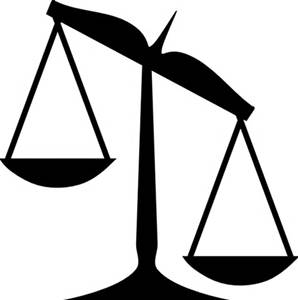 